RESIDENCIAL CALIFORNIA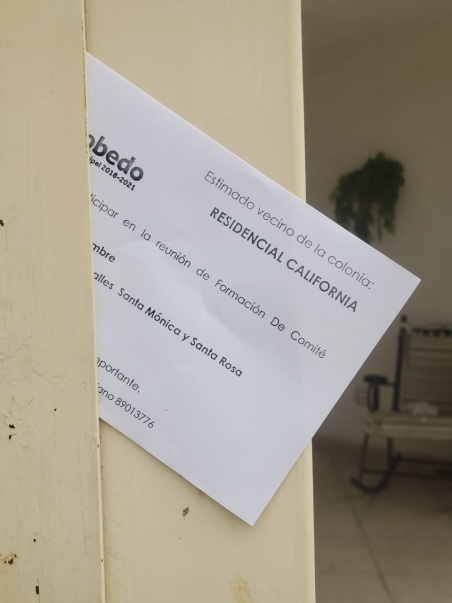 